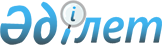 Об установлении зоны санитарной охраны на участке скважин № 453705ц, № 453705ц-1 для хозяйственно-питьевого водозабора сел Фрунзенское и Красноармейское Денисовского района
					
			Утративший силу
			
			
		
					Постановление акимата Костанайской области от 24 августа 2020 года № 284. Зарегистрировано Департаментом юстиции Костанайской области 26 августа 2020 года № 9404. Утратило силу постановлением акимата Костанайской области от 28 апреля 2022 года № 181
      Сноска. Утратило силу постановлением акимата Костанайской области от 28.04.2022 № 181 (вводится в действие по истечении десяти календарных дней после дня его первого официального опубликования).
      В соответствии со статьями 39, 117 Водного кодекса Республики Казахстан от 9 июля 2003 года, статьей 27 Закона Республики Казахстан от 23 января 2001 года "О местном государственном управлении и самоуправлении в Республике Казахстан" акимат Костанайской области ПОСТАНОВЛЯЕТ:
      1. Установить зону санитарной охраны на участке скважин № 453705ц, № 453705ц-1 для хозяйственно-питьевого водозабора сел Фрунзенское и Красноармейское Денисовского района согласно приложению к настоящему постановлению.
      2. Государственному учреждению "Управление природных ресурсов и регулирования природопользования акимата Костанайской области" в установленном законодательством Республики Казахстан порядке обеспечить:
      1) государственную регистрацию настоящего постановления в территориальном органе юстиции;
      2) размещение настоящего постановления на интернет-ресурсе акимата Костанайской области после его официального опубликования.
      3. Контроль за исполнением настоящего постановления возложить на курирующего заместителя акима Костанайской области.
      4. Настоящее постановление вводится в действие по истечении десяти календарных дней после дня его первого официального опубликования. Зона санитарной охраны на участке скважин № 453705ц, № 453705ц-1 для хозяйственно-питьевого водозабора сел Фрунзенское и Красноармейское Денисовского района
					© 2012. РГП на ПХВ «Институт законодательства и правовой информации Республики Казахстан» Министерства юстиции Республики Казахстан
				
      Аким Костанайской области 

А. Мухамбетов
Приложение
к постановлению акимата
от 24 августа 2020 года
№ 284
Наименование источника водозабора
Размеры зоны санитарной охраны
Размеры зоны санитарной охраны
Размеры зоны санитарной охраны
Размеры зоны санитарной охраны
Размеры зоны санитарной охраны
Размеры зоны санитарной охраны
Наименование источника водозабора
I пояс
I пояс
II пояс
II пояс
III пояс
III пояс
Наименование источника водозабора
граница
площадь
граница
площадь
граница
площадь
Водозаборные скважины: 
№ 453705ц,
№ 453705ц-1
Длина – 100 метров 
Ширина – 155 метров
1,6 гектара
Длина – 115 метров
Ширина – 165 метров
1,9 гектара
Радиус – 574 метра
103,5 гектара